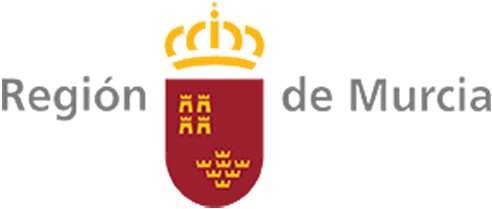 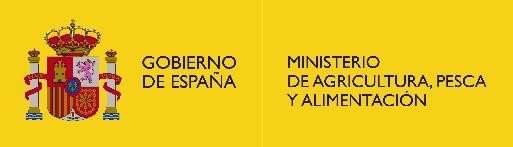 Anexo III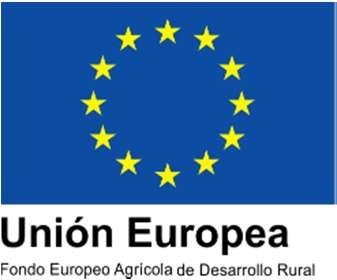 Solicitud de usuario para recibir los servicios de asesoramiento Datos del solicitante (en caso de PYME cumplimentar la información del represente legal)Datos de la PYME (cumplimentar únicamente en caso de PYME)Domicilio (en caso de PYME se cumplimentará el domicilio social)Datos de la explotación. (En el caso de disponer de número de registro explotaciones no será necesario la especificación del código SIGPAC)Información para los criterios de selección de usuarios (Indicar con una “X” lo que corresponda indicando la puntuación obtenida)Asesoramientos obligatorios. La entidad de asesoramiento le asesorará sobre todos estos aspectos siempre que sean de aplicación.Asesoramientos opcionales solicitados (Indicar con una “X” los asesoramientos que se solicitan)Por la presente Declaro Responsablemente que todos los datos contenidos en la presente solicitud son ciertos.NIF o NIENIF o NIEApellidosApellidosApellidosApellidosApellidosNombreNombreSexo (H/M)Minusvalía (si/no)Minusvalía (si/no)Fecha nacimientoFecha nacimientoLugar y país de nacimientoLugar y país de nacimientoLugar y país de nacimientoNacionalidadTeléfono fijoTeléfono fijoTeléfono fijoTeléfono fijoTeléfono móvilTeléfono móvilCorreo electrónicoCorreo electrónicoCorreo electrónicoDenominación razón socialDenominación razón socialCIFNaturaleza jurídicaFines/Objeto socialFines/Objeto socialTipoNombre víaNombre víaNombre víaNúm.Let.Bloq.Esc.PlantaPlantaPuertaKm.ProvinciaProvinciaMunicipioPedanía y/o ParajePedanía y/o ParajePedanía y/o ParajePedanía y/o ParajePedanía y/o ParajePedanía y/o ParajeCódigo Postal o ApdoCódigo Postal o ApdoCódigo Postal o ApdoMunicipioAgrícola (A), ganadera (G), Forestal (F) oPYME (P)Número registro explotacionesCódigo SIGPACSuperficie (ha)ObservacionesCriterioPuntosPuntuación obtenidaa. Agricultor dado de alta en el régimen especial de los trabajadores autónomos (RETA) por su actividad agraria propia o autónomos o en el sistema especial para trabajadores por cuenta propia agrarios (SETA). En el caso de que el titular sea una persona jurídica estos requisitos deberán ser cumplidospor el 50% de sus socios. 20 puntos.20b. Explotación calificada como prioritaria, según Ley 19/1995, de 18 de julio, de modernización de explotaciones agrarias y/o se trate de una explotaciónagraria de titularidad compartida de acuerdo con la Ley 35/2011, de 4 de octubre, sobre titularidad compartida de las explotaciones agrarias a la que se preste asesoramiento en materia de agraria: 20 puntos.20c. Titulares con explotaciones ubicadas en parte o en su totalidad en las zonas vulnerables a la contaminación por nitratos de origen agrario o zonas de montaña o como zonas con limitaciones naturales o zonas de la Red Natura 2000. 20 puntos.Para la identificación exacta de la ubicación de una explotación en dichas zonas se estará a lo dispuesto en el apartado b del artículo 13 de la Orden de Bases.20d. Joven agricultor, ganadero o titular forestal: 10 puntos.Se considerará joven a todo agricultor, ganadero o titular forestal con una edad menor a 41 años a fecha en la que finalice el plazo para presentar la solicitud indicada en la correspondiente convocatoria.10e. Mujer titular de explotación agraria, forestal o titular de Pyme del ámbito rural: 10 puntos.10f. Agricultor inscrito en el Consejo de Agricultura Ecológica de la Región de Murcia: 10 puntos.10g.- Explotaciones ganaderas integradas en una Agrupación de Defensa Sanitaria Ganadera: 5 puntos.5h.- Agricultor que tenga amparada su producción en una Denominación de Origen o en una Indicación Geográfica Protegida cuyos consejos reguladores tenga la sede en la Comunidad Autónoma de la Región de Murcia: 5 puntos5PUNTUACIÓN TOTALPUNTUACIÓN TOTALTipo asesoramientoSecciónCód.AsesoramientoCambio climáticoA. CondicionalidadA.1. AguaA.1.1Protección de aguas contra la contaminación por nitratos en zonas vulnerablesSIA. CondicionalidadA.1. AguaA.1.2Creación de franjas de protección en los márgenes de los ríos.SIA. CondicionalidadA.1. AguaA.1.3Autorización uso del agua de riegoSIA. CondicionalidadA.1. AguaA.1.4Protección de aguas subterráneas frente a vertidosSIA. CondicionalidadA.2 Suelo y reserva de carbonoA.2.1Cobertura mínima del suelo y quema de rastrojosSIA. CondicionalidadA.2 Suelo y reserva de carbonoA.2.2Gestión mínima de la tierra para limitar la erosiónSIA. CondicionalidadA.2 Suelo y reserva de carbonoA.2.3Mantenimiento mínimo de la materia orgánica.SIA. CondicionalidadA.3. BiodiversidadA.3.1Conservación de aves silvestresSIA. CondicionalidadA.3.BiodiversidadA.3.2Habitas naturales y fauna y flora silvestreSIA. CondicionalidadA.4 PaisajeA.4.1Nivel mantenimiento mínimo.SIA. CondicionalidadA.5 Seguridad alimentariaA.5.1Requisitos generales seguridad alimentaria.NOA. CondicionalidadA.5 Seguridad alimentariaA.5.2Legislación alimentaria / prohibición de hormonas / encefalopatías espongiformesNOA. CondicionalidadA.6 Identificación y registro de animalesA.6.1Identificación y registro de cerdos, bovinos, caprinos y ovinos.NOA. CondicionalidadA.7 Enfermedades animalesA.7.1Prevención, el control y la erradicación de determinadas encefalopatías espongiformes transmisiblesNOA. CondicionalidadA.8 Productos fitosanitariosA.8.1Comercialización de productos fitosanitarios.SIA. CondicionalidadA.9 Bienestar de los animalesA.9.1Normas mínimas protección de cerdos, terneros y otras explotaciones ganaderas.SIA. CondicionalidadA.10 Directiva AguaA.10.1Directiva del aguaSIA. CondicionalidadA.11 Uso sostenible de plaguicidasA.11.1Uso sostenible de plaguicidasSIB. Medidas agroambientalesB.1 Prácticas clima y medio ambienteB.1.1Diversificación de cultivosSIB. Medidas agroambientalesB.1 Prácticas clima y medio ambienteB.1.2Mantenimiento de los pastos permanentes existentesSIB. Medidas agroambientalesB.1 Prácticas clima y medio ambienteB.1.3Superficies de interés ecológicoSIC.Modernización de explotaciones, competitividad, integración sectorial, innovación, orientación al mercado yC.1 Diagnosis de situación de la explotación.C.1.1Análisis de los aspectos productivos, económicos, técnicos, medioambientales, sociolaborales.NOpromoción iniciativa empresarialNOC.Modernizacióndeexplotaciones,competitividad,integraciónsectorial, innovación, orientación al mercado yC.1 Diagnosis de situación de la explotaciónC.1.2Mejora de los resultados económicos, orientación hacia el mercado, así como la diversificación agrícola.promocióniniciativaempresarialNOC.Modernizacióndeexplotaciones,competitividad, integraciónsectorial,C.1 Diagnosis de situación de la explotaciónC.1.3Agrupaciones y organizaciones de productores y organizaciones interprofesionales.innovación,orientación almercado ypromoción iniciativa empresarialNOC.Modernización de explotaciones, competitividad, integración sectorial, innovación, orientación al mercado yC.2 Incorporación de jóvenes a la actividad agraria:C.2.1Conceptos básicos bases reguladoras. Conceptos subvencionables. Modalidades instalación.promoción iniciativa empresarialC.NOModernizacióndeexplotaciones,competitividad,integraciónsectorial,innovación,orientación al mercado y promocióniniciativaC.3	modernización	de explotaciones agrariasC.3.1Conceptos básicos bases reguladoras. Conceptos subvencionables. Seguimiento del cumplimiento de requisitos de las ayudas concedidas.empresarialD. Requisitos a escala de losSIbeneficiarios,establecidos porlos Estadosmiembros para laD.1 Directiva marco del aguaD.1.1D.1 - Medidas previstas en el plan hidrológico:aplicación delSanciones derivadas de los incumplimientos deartículo 11,normativa.apartado 3 de laDirectiva2000/60/CED Requisitos a escala de losD.2.1Instalación de dispositivos de medición del agua. Programación del riego (dosis y frecuencia de agua a aportar).Sistemas de medida de la humedad del suelo. Optimización del diseño y manejo de los sistemas de distribución y aplicación del agua de riego.SIbeneficiarios, establecidos porlos EstadosD.2 Recomendaciones para la adaptación de regadíos:Instalación de dispositivos de medición del agua. Programación del riego (dosis y frecuencia de agua a aportar).Sistemas de medida de la humedad del suelo. Optimización del diseño y manejo de los sistemas de distribución y aplicación del agua de riego.miembros para laInstalación de dispositivos de medición del agua. Programación del riego (dosis y frecuencia de agua a aportar).Sistemas de medida de la humedad del suelo. Optimización del diseño y manejo de los sistemas de distribución y aplicación del agua de riego.aplicación delInstalación de dispositivos de medición del agua. Programación del riego (dosis y frecuencia de agua a aportar).Sistemas de medida de la humedad del suelo. Optimización del diseño y manejo de los sistemas de distribución y aplicación del agua de riego.artículo 11,Instalación de dispositivos de medición del agua. Programación del riego (dosis y frecuencia de agua a aportar).Sistemas de medida de la humedad del suelo. Optimización del diseño y manejo de los sistemas de distribución y aplicación del agua de riego.apartado 3 de laInstalación de dispositivos de medición del agua. Programación del riego (dosis y frecuencia de agua a aportar).Sistemas de medida de la humedad del suelo. Optimización del diseño y manejo de los sistemas de distribución y aplicación del agua de riego.DirectivaInstalación de dispositivos de medición del agua. Programación del riego (dosis y frecuencia de agua a aportar).Sistemas de medida de la humedad del suelo. Optimización del diseño y manejo de los sistemas de distribución y aplicación del agua de riego.2000/60/CEInstalación de dispositivos de medición del agua. Programación del riego (dosis y frecuencia de agua a aportar).Sistemas de medida de la humedad del suelo. Optimización del diseño y manejo de los sistemas de distribución y aplicación del agua de riego.D Requisitos a escala de losSIbeneficiarios,establecidos porlos Estadosmiembros para la aplicación delartículo 11,D.2 Recomendaciones para la adaptación de regadíos:D.2.2Calidad del agua de riego.apartado 3 de laDirectiva2000/60/CED Requisitos a escala de losbeneficiarios,D.2 Recomendaciones para la adaptación de regadíos:SIestablecidos porlos Estadosmiembros para laaplicación delartículo 11, apartado 3 de laD.2.3Establecimiento de un Plan de riegoDirectiva2000/60/CED Requisitos a escala de losSIbeneficiarios, establecidos porlos EstadosD.2 Recomendaciones para la adaptación de regadíos:miembros para la aplicación delD.2.4Fertirrigaciónartículo 11,apartado 3 de laDirectiva2000/60/CED Requisitos a escala de los beneficiarios, establecidos por los Estados miembros para la aplicación del artículo 11, apartado 3 de la Directiva 2000/60/CED.2 Recomendaciones para la adaptación de regadíos:D.2.5Evaluación energética de las instalaciones de riegoSIE. aplicación del artículo 55 del Reglamento (CE) núm. 1107/2009, en particular el requisito a que se refiere el artículo 14 de la Directiva 2009/128/CEE.1 - Gestión Integrada de PlagasE.1.1E.1.1 Principios Generales (Anexo I del Real Decreto 1311/2012).SIE. Artículo 55 del Reglamento (CE) núm. 1107/2009, en particular el requisito a que se refiere el artículo 14 de la Directiva 2009/128/CEE.1 - Gestión Integrada de PlagasE.1.2E.1.2 Registro de tratamientos.SIE. Artículo 55 del Reglamento (CE) núm. 1107/2009, en particular el requisito a que se refiere el artículo 14 de la Directiva 2009/128/CEE.1 - Gestión Integrada de PlagasE.1.3Comercialización de productos fitosanitarios.SIE.. artículo 55 del Reglamento (CE) núm. 1107/2009,en particular el requisito a que se refiere el artículo 14 de la Directiva 2009/128/CEE.1 - Gestión Integrada de PlagasE.1.4. Medidas para evitar la contaminación difusa de las masas de agua.SIE.. artículo 55 del Reglamento (CE) núm. 1107/2009,en particular el requisito a que se refiere el artículo 14 de la Directiva 2009/128/CEE.2 - Manipulación y almacenamiento de los productos fitosanitarios, envases y restosE.2.1Preparación de la mezcla y carga del depósito en los tratamientos fitosanitarios.SIE. artículo 55 del Reglamento (CE) núm. 1107/2009, en particular el requisito a que se refiere el artículo 14 de la Directiva 2009/128/CEE.2 - Manipulación y almacenamiento de los productos fitosanitarios, envases y restosE.2.2Limpieza de los equipos de tratamiento.SIE. artículo 55 del Reglamento (CE) núm. 1107/2009, en particular el requisito a que se refiere el artículo 14 de la Directiva 2009/128/CEE.2 - Manipulación y almacenamiento de los productos fitosanitarios, envases y restosE.2.3Almacenamiento de los productos fitosanitarios por los usuarios. Residuos y envases de productos fitosanitarios en el ámbito agrario.SIF. Ecoesquemas y Arquitectura verdeF.1 EcoesquemasF.1.1Rotación con cultivos mejorantes, Incorporación al suelo de restos de poda, planes individuales para uso sostenible de fitosanitarios y fertilización, Implantación y conservación de márgenes, islas de vegetación, corredores multifuncionales.SIG. explotaciones forestalesG.1 Forestal obligatorio 1305G.1.1Directiva Marco del AguaSIG. explotaciones forestalesG.2 Forestal obligatorio 1306G.2.1Conservación de hábitats naturales y de la flora y fauna silvestres. Directiva 92/43 CEESIG. explotaciones forestalesG.3 Forestal obligatorio 1307G.3.1Conservación de aves silvestres. Directiva 2009/147/CE.SIH. Estrategia de la Granja a la mesa y Biodiversidad 2030H.1 - Nutrición sostenible en suelos agrarios.H.1.1Nuevos apartados a incluir en cuaderno de campo en relación a fertilización, incluyendo análisis de suelo y aguas, fechas de aplicación, certificado de calidad de los estiércoles.SIH. Estrategia de la Granja a la mesa y Biodiversidad 2030H.1 - Nutrición sostenible en suelos agrariosH.1.2Planes de abonado. Balance de nitrógeno.SIH. Estrategia de la Granja a la mesa y Biodiversidad 2030H.1 - Nutrición sostenible en suelos agrariosH.1.3Apilamiento de estiércol, fertilizantes orgánicos.SIH. Estrategia de la Granja a la mesa y Biodiversidad 2030H.2 – Reducción del uso y riesgo de plaguicidas en la agricultura.H.2.1Reducción del uso y riesgo de plaguicidas en la agricultura.SIH. Estrategia de la Granja a la mesa y Biodiversidad 2030H.3. Fomento de la agricultura ecológicaH.3.1Fomento de la agricultura ecológicaSIH. Estrategia de la Granja a la mesa y Biodiversidad 2030H.4. Energías renovables tanto en explotaciones agrícolas y forestalesH.4.1Energías renovables tanto en explotaciones agrícolas y forestalesSIH. Estrategia de la Granja a la mesa y Biodiversidad 2030H.5. Reducción del uso de antimicrobianos para los animales.H.5.1Reducción del uso de antimicrobianos para los animales.SIH. Estrategia de la Granja a la mesa y Biodiversidad 2030H.6. Mejoras en el bienestar animal.H.6.1Mejoras en el bienestar animal.NOSolicitadoTipo asesoramientoSecciónCód.AsesoramientoCambio climáticoI. PymesI.1 Resultados económicos yMedioambientales de la PYME. CompetitividadI.1.1Resultados económicos y medioambientales de la PYME.CompetitividadNOJ. Normas relativas a la seguridad laboral o las normas de seguridad relacionadas con la explotación agraria.J.1 - Los riesgos laborales en Agricultura y Ganadería:J.1.1Identificación de riesgos. Equipos de protección individual.SIK. Inversiones previstas en el Componente 3 del mecanismo de Recuperación y Resiliencia.K.1 - Plan de impulso de la sostenibilidad y competitividad de la agricultura y la ganadería.K.1.1- Sistemas de gestión de subproductos y residuos ganaderos.SIK.Inversio nes previstas en elK.1 - Plan de impulso de la sostenibilidad y competitividad dela agricultura y laK.1.2Modernización integral de invernaderos.SICompoganadería.nente 3delmecanismo deRecuperación yResiliencia.K.InversioK.1 - Plan de impulso de laK.1.3Energías renovables.SInessostenibilidad yprevistacompetitividad des en ella agricultura y laCompoganadería.nente 3delmecanismo deRecuperación yResilien cia.K.Inversio nes prevista s en el Compo nente 3 del mecani smo de Recupe ración y Resilien cia.K.1 - Plan de impulso de la sostenibilidad y competitividad de la agricultura y la ganadería.K.1.4Agricultura de precisión y tecnologías 4.0.SIL.Diversi dad econom ía ruralL.1 Conversión de explotaciones y diversificación de actividad económicaL.1.1Conversión de explotaciones y diversificación de actividad económicaSIM. Mitigación del cambio climático, biodiversidad y proteccióndel aguaM.1 Mitigación del cambio climático y su adaptaciónM.1.1Mitigación del cambio climático y su adaptaciónSIM. Mitigación del cambio climático, biodiversidad y proteccióndel aguaM.2 BiodiversidadM.2.1BiodiversidadSIM. Mitigación del cambio climático, biodiversidad y proteccióndel aguaM.3 Protección del aguaM.3.1Protección del aguaSIN. OtrosN.1 Cadenas cortas distribuciónN.1.1Cadenas cortas de distribuciónSIN. OtrosN.2 Aspectos sanitarios de la cría de animalesN.2.1Aspectos sanitarios de la cría de animalesSIN. OtrosN.3 Resultados económicos y medioambientales de la explotación. CompetitividadN.3.1Resultados económicos y medioambientales de la explotación.CompetitividadNOCLÁUSULA DE CONSENTIMIENTO PARA CESIÓN DE DATOS PERSONALES:Según el artículo 28 de la Ley 39/2015, de 1 de octubre, del Procedimiento Administrativo Común de las Administraciones Públicas, se entiende otorgado el consentimiento para que el órgano administrativo competente consulte de forma electrónica o por otros medios, a esta Administración Pública, otras Administraciones o Entes, los datos personales relacionados a continuación, necesarios para la resolución de este procedimiento/expediente/solicitud: identidad del solicitante, del representante legal y de los apoderados si los hubiere, residencia del solicitante y cumplimiento de las obligaciones con la Agencia Estatal de la Administración Tributaria, Agencia Tributaria de la Región de Murcia y con la Tesorería General de la Seguridad Social y Certificados de actos inscribibles al registro de asociaciones de la CARM.En el caso de documentos que puedan ser consultados electrónicamente (casilla en blanco en la columna “No autorizo”) se deberá indicar con una “X” en el caso de no conceder autorización a la administración para la consulta, en cuyo caso quedo obligado a aportar los datos/documentos relativos al procedimiento junto a esta solicitud.Los documentos con las casillas de color gris en la columna “No autorizo” deberán presentarse, en caso que proceda, al no poder consultarse electrónicamente.CLÁUSULA DE CONSENTIMIENTO PARA CESIÓN DE DATOS PERSONALES:Según el artículo 28 de la Ley 39/2015, de 1 de octubre, del Procedimiento Administrativo Común de las Administraciones Públicas, se entiende otorgado el consentimiento para que el órgano administrativo competente consulte de forma electrónica o por otros medios, a esta Administración Pública, otras Administraciones o Entes, los datos personales relacionados a continuación, necesarios para la resolución de este procedimiento/expediente/solicitud: identidad del solicitante, del representante legal y de los apoderados si los hubiere, residencia del solicitante y cumplimiento de las obligaciones con la Agencia Estatal de la Administración Tributaria, Agencia Tributaria de la Región de Murcia y con la Tesorería General de la Seguridad Social y Certificados de actos inscribibles al registro de asociaciones de la CARM.En el caso de documentos que puedan ser consultados electrónicamente (casilla en blanco en la columna “No autorizo”) se deberá indicar con una “X” en el caso de no conceder autorización a la administración para la consulta, en cuyo caso quedo obligado a aportar los datos/documentos relativos al procedimiento junto a esta solicitud.Los documentos con las casillas de color gris en la columna “No autorizo” deberán presentarse, en caso que proceda, al no poder consultarse electrónicamente.CLÁUSULA DE CONSENTIMIENTO PARA CESIÓN DE DATOS PERSONALES:Según el artículo 28 de la Ley 39/2015, de 1 de octubre, del Procedimiento Administrativo Común de las Administraciones Públicas, se entiende otorgado el consentimiento para que el órgano administrativo competente consulte de forma electrónica o por otros medios, a esta Administración Pública, otras Administraciones o Entes, los datos personales relacionados a continuación, necesarios para la resolución de este procedimiento/expediente/solicitud: identidad del solicitante, del representante legal y de los apoderados si los hubiere, residencia del solicitante y cumplimiento de las obligaciones con la Agencia Estatal de la Administración Tributaria, Agencia Tributaria de la Región de Murcia y con la Tesorería General de la Seguridad Social y Certificados de actos inscribibles al registro de asociaciones de la CARM.En el caso de documentos que puedan ser consultados electrónicamente (casilla en blanco en la columna “No autorizo”) se deberá indicar con una “X” en el caso de no conceder autorización a la administración para la consulta, en cuyo caso quedo obligado a aportar los datos/documentos relativos al procedimiento junto a esta solicitud.Los documentos con las casillas de color gris en la columna “No autorizo” deberán presentarse, en caso que proceda, al no poder consultarse electrónicamente.CLÁUSULA DE CONSENTIMIENTO PARA CESIÓN DE DATOS PERSONALES:Según el artículo 28 de la Ley 39/2015, de 1 de octubre, del Procedimiento Administrativo Común de las Administraciones Públicas, se entiende otorgado el consentimiento para que el órgano administrativo competente consulte de forma electrónica o por otros medios, a esta Administración Pública, otras Administraciones o Entes, los datos personales relacionados a continuación, necesarios para la resolución de este procedimiento/expediente/solicitud: identidad del solicitante, del representante legal y de los apoderados si los hubiere, residencia del solicitante y cumplimiento de las obligaciones con la Agencia Estatal de la Administración Tributaria, Agencia Tributaria de la Región de Murcia y con la Tesorería General de la Seguridad Social y Certificados de actos inscribibles al registro de asociaciones de la CARM.En el caso de documentos que puedan ser consultados electrónicamente (casilla en blanco en la columna “No autorizo”) se deberá indicar con una “X” en el caso de no conceder autorización a la administración para la consulta, en cuyo caso quedo obligado a aportar los datos/documentos relativos al procedimiento junto a esta solicitud.Los documentos con las casillas de color gris en la columna “No autorizo” deberán presentarse, en caso que proceda, al no poder consultarse electrónicamente.DOCUMENTACIÓN QUE ACOMPAÑA.En el caso de NO presentar documentación debido a que ya esté en poder de la Administración, indicar número deexpediente y órgano gestor (en el caso del Servicio de Apoyo Técnico, Económico y de Ordenación se indicará con las siglas SATEO)Órgano gestor/expedienteNo ProcedeNo AutorizoDocumento Nacional de Identidad.Documento que evidencia la titularidad de explotación agraria, forestal o titular de Pyme del ámbito rural, excepto para las explotaciones inscritas en el registro de explotaciones.Documento acreditativo en relación a la explotación agraria de estar inscrita en el Registro de Explotaciones Agrarias de la Región de Murcia.Documentación acreditativa de agricultor dado de alta en el régimen especial de los trabajadores autónomos (RETA) por su actividad agraria propia o autónomos o en el sistema especial para trabajadores por cuenta propiaagrarios (SETA). En el caso de que el titular sea una persona jurídica estos requisitos deberán ser cumplidos por el 50% de sus socios.Documento acreditativo de explotación calificada como prioritaria, según Ley 19/1995, de 18 de julio, de modernización de explotaciones agrarias y/o se trate de una explotación agraria de titularidad compartida deacuerdo con la Ley 35/2011, de 4 de octubre, sobre titularidad compartida de las explotaciones agrarias a la que se preste asesoramiento en materia de agraria.Certificado emitido por el Consejo de Agricultura Ecológica de la Región de Murcia indicando su inscripción como agricultor a dicho Consejo.Certificado emitido por una Agrupación de Defensa Sanitaria Ganadera en la que se indique que la Explotaciones ganaderas está integrada en dicha agrupación.Certificado emitido por una Denominación de Origen o una Indicación Geográfica Protegida cuyos consejosreguladores tenga la sede en la Comunidad Autónoma de la Región de Murcia indicando que el agricultor tiene amparada su producción en dicha organización.